Title of your talkLastName FirstNameInstitute/Affiliation (Replace)IGNITE  	CONNECT Insert here your abstract containing 200 to 250 words maximum and replace the placeholder below with a figure (optional). Do not change the formatting of the file (font size/type or line spacing should not be altered). Abstract and figure should fit on one page! Insert here your abstract containing 200 to 250 words maximum and replace the placeholder below with a figure (optional). Do not change the formatting of the file (font size/type or line spacing should not be altered). Abstract and figure should fit on one page! Insert here your abstract containing 200 to 250 words maximum and replace the placeholder below with a figure (optional). Do not change the formatting of the file (font size/type or line spacing should not be altered). Abstract and figure should fit on one page! Insert here your abstract containing 200 to 250 words maximum and replace the placeholder below with a figure (optional). Do not change the formatting of the file (font size/type or line spacing should not be altered). Abstract and figure should fit on one page! Insert here your abstract containing 200 to 250 words maximum and replace the placeholder below with a figure (optional). Do not change the formatting of the file (font size/type or line spacing should not be altered). Abstract and figure should fit on one page! Insert here your abstract containing 200 to 250 words maximum and replace the placeholder below with a figure (optional). Do not change the formatting of the file (font size/type or line spacing should not be altered). Abstract and figure should fit on one page!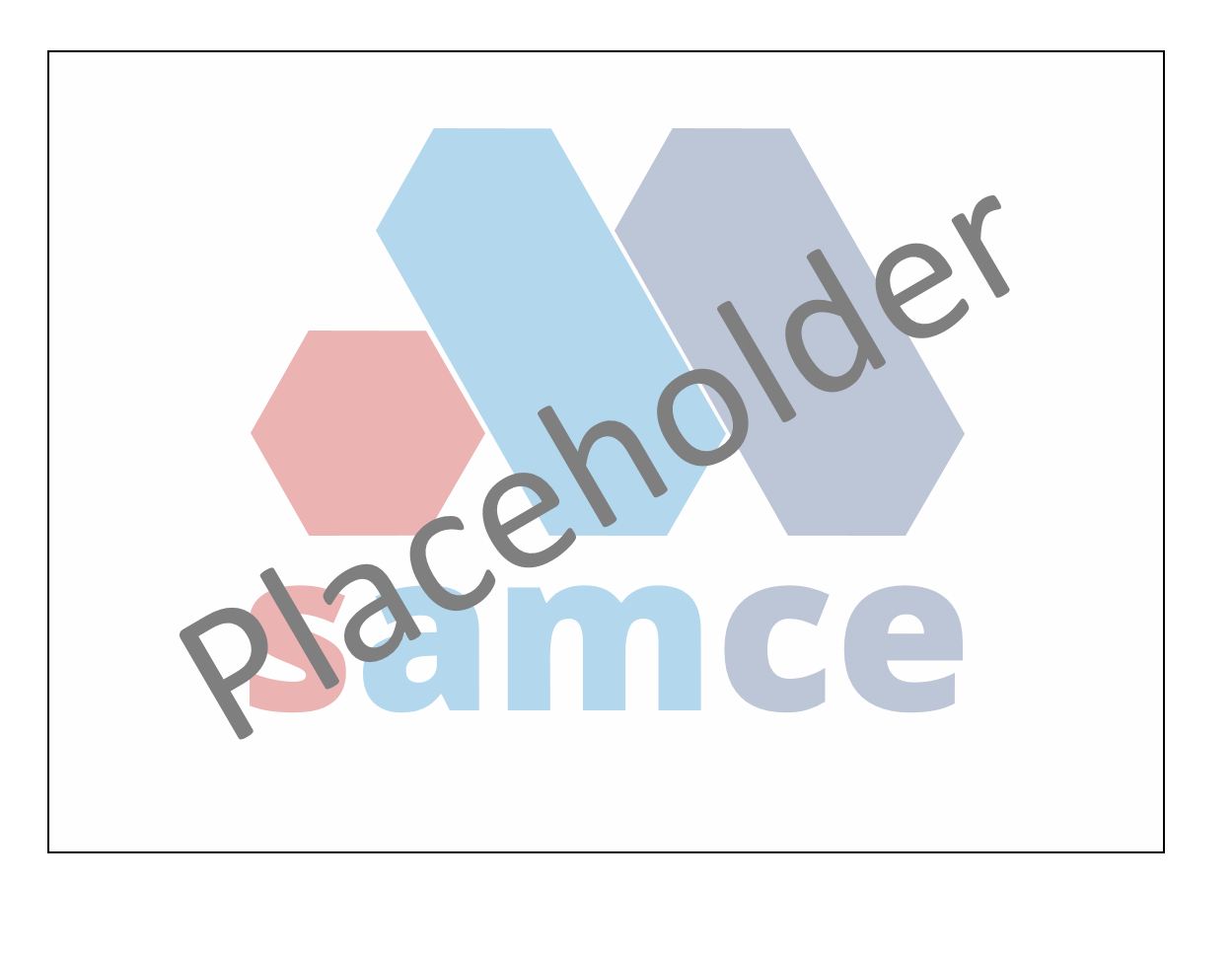 